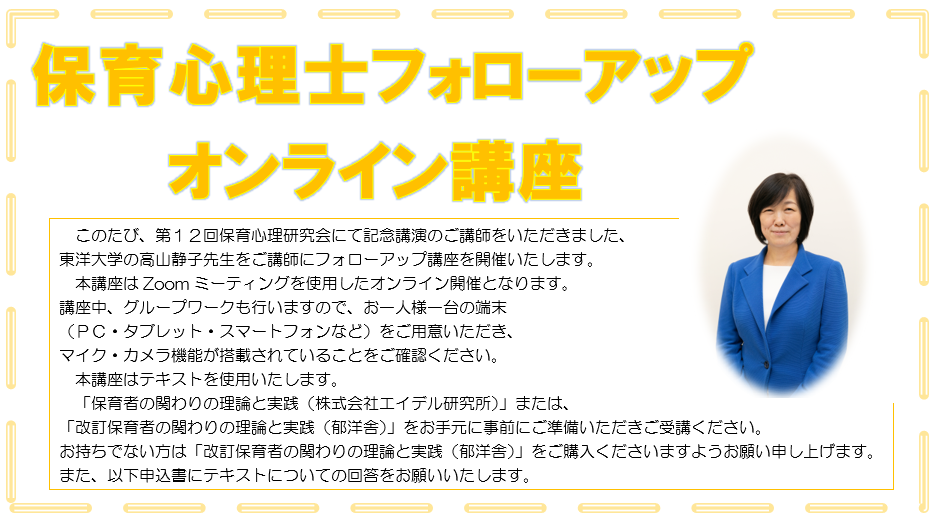 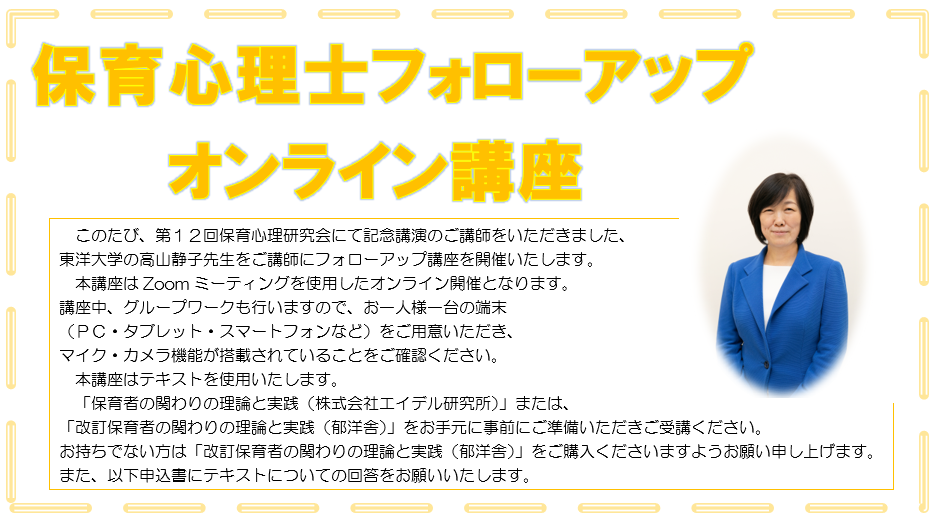 ◆日時　　２０２１年１０月３０日（土）１３：００～１５：００　　　　　　　　　　　　　　　　　　　　　　　　　　　◆講師　　高山　静子氏（東洋大学教授）　　　　　　　　　　　　　　　　　　　　　　　　　　　　　　　　　　　 ◆演題　　「保育者の関わりの理論と実践」をチームで学び合うために　　　　　　　　　　　　　　　　　　◆開催形式　　Zoomミーティングを使用したオンライン開催◆受講料　　２,０００円　※後日、振込用紙をお送りさせていただきます。◆ポイント　　２ポイント◆定員　　90名　※定員に達し次第、申し込みを締め切ります。◆申込締切　　２０２１年１０月１５日（金）◆申込方法　　下記申込書に必要事項を記載のうえ、メール、ＦＡＸ、または郵送にてお申込みください。★フォローアップ講座申込書★（メールまたはFAXにてお申込みください）